Bralna značka – predlogi za branje – 4. razredSuhodolčan L. : Narobe stvari v mestu petpediSvetina : Kako zorijo ježevciBauer : Groznovilca v Hudi hostiKos : Junaki z ladje ArgoMaurer : NepridipravljiceMarkuš : Štiri afne in AndrejkaMarkuš : Nikova čarobna formulaSimon : Grozni Gašper  ( eno iz zbirke )Levis  : Zgodbe in Nardnije    ( eno iz zbirke )Stanton : Gospod Gnilc    ( eno iz zbirke )Pilkey :  Kapitan Gatnik  ( eno iz zbirke )Meadows : Mavrične vile   ( eno iz zbirke )Zupan : Hektor   ( eno iz zbirke )Friedrich :  Skrivnost učiteljice biologije    (  zbirka 4 ½ prijatelji  )Friedrich : Kriminalka pod žarometi     (  zbirka 4 ½  prijatelji ) Friedrich : Vrtna palčka    (  zbirka 4 ½  prijatelji )Friedrich : Skrivnost sedme kumare   (  zbirka 4 ½  prijatelji )Friedrich : Božiček z dolgimi prsti   (  zbirka 4 ½  prijatelji )Friedrich : Krokodil z interneta    (  zbirka 4 ½  prijatelji )Vidmar : Matic v bolnišnici     ( eno iz zbirke )Vidmar : Matic je kaznovan     ( eno iz zbirke )Vidmar : Matic in Blažka   ( eno iz zbirke )Vidmar : Matic prespi pri prijatelju    ( eno iz zbirke )Vidmar : Matic je zaljubljen   ( eno iz zbirke )Reiche : Hrček Franček  na begu   ( eno iz zbirke )Nostlinger : Mini gre v šolo    ( eno iz zbirke )Nostlinger : Mini sreča Božička   ( eno iz zbirke )Nostlinger :  Mini in muca maca       ( eno iz zbirke )Nostlinger : Mini mora na smučanje     ( eno iz zbirke )Nostlinger : Mini razreši kriminalni primer     ( eno iz zbirke )Muck :  Anica in Jakob   ( eno iz zbirke )Lobel : Regec in Kvakec       ( eno iz zbirke )Knister : Mala čarovnica Lili      ( eno iz zbirke )Markuš : Štiri afne in AndrejkaMarkuš : Nikova čarobna formulaAndersen : Cesarjec slavecAndersen : Grdi raček   Colfer : Knjižničarka MrcinaDahl : Žirafa, peli in jazJacob : Zgodba o kralju KabuluKovač : Težave in sporočila psička PafijaKovač : Pet kužkov išče pravegaJurca : Ko Nina spiMilne : Medved PuMilne : Hiša na Pujevem ogluNostlinger : Pes gre v širni svetNostlinger : Franceve zgodbe      ( eno iz zbirke )Pikalo : LužaPikalo : SamsaraSuhodolčan P. : Stara muha, dobra juha, Doktor za osle, Ti kanta požrešna… ( eno iz zbirke ) Vidmar : Čudni vitezPESMI :   Mali rimski cirkus (Rozman),     Metuljčki (Černejeva),     Ta roža je zate (Zajc),  Kadar Vanči riše (Maurer),     Živa hiša (Štampe Žmavc)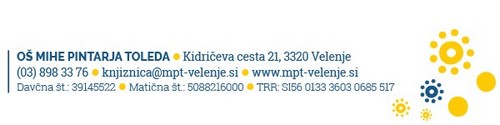 